日本ボーイスカウト兵庫連盟地区委員長・県連役員　各位　　　　コロナの影響で４月２９日開催として計画していました「７０周年記念事業活動振興大会」は、残念ながら中止となりましたが、準備期間中に各地区の皆さんが地区の活動紹介として制作をして頂いた映像を公開させて頂きます。各地区の特徴ある活動ぶりをあらためてご覧頂き、次の１０年に向けて新しい活動を企画し、実行して頂くきっかけになれば幸いです。地区内あるいは各地区所属の団毎で、ぜひとも三密を避けた環境の基で、楽しくご覧ください。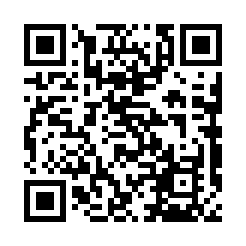 兵庫連盟創立70周年記念活動振興大会動画公開　　　URL：https://bs-hyogo.gr.jp/70th/右のQRコードからも見ることができます。公開日：令和3年4月29日日本ボーイスカウト兵庫連盟７０周年記念活動振興大会実行委員会